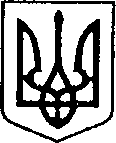 УКРАЇНАЧЕРНІГІВСЬКА ОБЛАСТЬН І Ж И Н С Ь К А    М І С Ь К А    Р А Д АВ И К О Н А В Ч И Й    К О М І Т Е ТР І Ш Е Н Н Явід__19.03.2020__р.		                м. Ніжин		                     № 86Про розгляд матеріалівкомісії з питань захисту прав дитини	Відповідно до статей 34, 42, 51, 52, 53, 59, 73 Закону України «Про місцеве самоврядування в Україні», Регламенту виконавчого комітету Ніжинської міської ради, затвердженого рішенням виконавчого комітету Ніжинської міської ради Чернігівської області VII скликання від 11 серпня 2016 року № 220 (зі змінами), протоколу засідання комісії з питань захисту прав дитини від 13.03.2020 р. та  розглянувши заяви громадян, виконавчий комітет міської ради вирішив:На підставі статей 176, 177 Сімейного кодексу України, статей 17, 18 Закону України «Про охорону дитинства», статті 12 Закону  України «Про основи соціального захисту бездомних громадян і безпритульних дітей», статті 32 Цивільного кодексу України дозволити:ПІБ подарувати ПІБ житловий будинок (конфіденційна інформація) в місті Ніжині, що належить їй згідно з рішенням народного суду від (конфіденційна інформація), договором купівлі-продажу частини будинку (конфіденційна інформація), договору купівлі-продажу частки жилого будинку (конфіденційна інформація), та в якому на реєстраційному обліку перебуває малолітній ПІБ, (конфіденційна інформація), та земельну ділянку за адресою: Чернігівська область, (конфіденційна інформація). При цьому права та інтереси дитини не будуть порушені, оскільки місце його реєстрації не зміниться.ПІБ, ПІБ прийняти в дар на ім’я малолітньої дитини ПІБ, (конфіденційна інформація) , від дідуся та бабусі, ПІБ та ПІБ, квартиру (конфіденційна інформація)у місті Ніжині, що належить їм згідно з договором дарування (конфіденційна інформація)та підписати договір дарування.ПІБподарувати ПІБ (конфіденційна інформація)в місті Ніжині, що належить йому згідно зі свідоцтвом про право власності /серія та номер: (конфіденційна інформація)та в якому на реєстраційному обліку перебуває малолітня ПІБ, (конфіденційна інформація), та ½ частину земельної ділянки за адресою: Чернігівська область, місто Ніжин, (конфіденційна інформація). При цьому права та інтереси дитини не будуть порушені, оскільки місце її реєстрації не зміниться.ПІБ та ПІБ дати згоду неповнолітній дитині ПІБ, (конфіденційна інформація), на розроблення документації із землеустрою та набуття земельної ділянки у власність із цільовим призначенням для ведення особистого селянського господарства площею 2 га на території (конфіденційна інформація)Чернігівської області.Неповнолітній дитині ПІБ, (конфіденційна інформація), який буде діяти за згодою батьків, ПІБ та ПІБ, на розроблення документації із землеустрою та набуття земельної ділянки у власність із цільовим призначенням для ведення особистого селянського господарства площею 2 га на (конфіденційна інформація) Чернігівської області.ПІБ та ПІБ дати згоду неповнолітній дитині ПІБ, (конфіденційна інформація), на розроблення документації із землеустрою та набуття земельної ділянки у власність із цільовим призначенням для ведення особистого селянського господарства площею 2 га на території (конфіденційна інформація) Чернігівської області.Неповнолітній дитині ПІБ, (конфіденційна інформація), який буде діяти за згодою батьків, ПІБ та ПІБ, на розроблення документації із землеустрою та набуття земельної ділянки у власність із цільовим призначенням для ведення особистого селянського господарства площею 2 га на території (конфіденційна інформація) Чернігівської області.ПІБ від імені малолітньої дитини ПІБ, (конфіденційна інформація), розробити документацію із землеустрою та набуття земельної ділянки у власність із цільовим призначенням для ведення особистого селянського господарства площею 8,9619 га на території (конфіденційна інформація) Чернігівської області.На підставі статей 243, 244 Сімейного кодексу України, статей 58, 61, 62, 63 Цивільного кодексу України, пунктів 2.1, 2.2, 2.4, 3.1 Правил опіки та піклування призначити:ПІБ опікуном над малолітньою дитиною ПІБ, (конфіденційна інформація), яка має статус дитини, позбавленої батьківського піклування, та видати посвідчення опікуна.ПІБ опікуном над малолітньою дитиною ПІБ, (конфіденційна інформація), яка має статус дитини, позбавленої батьківського піклування, та видати посвідчення опікуна.ПІБ піклувальником над неповнолітньою дитиною ПІБ, (конфіденційна інформація), який має статус дитини, позбавленої батьківського піклування, та видати посвідчення піклувальника.ПІБ піклувальником над неповнолітньою дитиною ПІБ, (конфіденційна інформація), яка має статус дитини, позбавленої батьківського піклування, та видати посвідчення піклувальника.На підставі Закону України «Про забезпечення організаційно-правових умов соціального захисту дітей-сиріт та дітей, позбавлених батьківського піклування» та згідно постанови Кабінету Міністрів України від 24.09.2008 р. № 866 «Питання діяльності органів опіки та піклування, пов’язаної із захистом прав дитини» встановити малолітньому ПІБ, (конфіденційна інформація), статус дитини-сироти, оскільки мати дитини, ПІБ, померла (конфіденційна інформація). (конфіденційна інформація). Відомості про батька у свідоцтві про народження дитини записані відповідно до частини першої статті 135 Сімейного кодексу України. Дитина тимчасово влаштована у сім’ю ПІБ, мешканця міста Ніжина, Чернігівської області, (конфіденційна інформація) (заява ПІБ про тимчасове влаштування малолітнього ПІБ, (конфіденційна інформація), у сім’ю ПІБ від(конфіденційна інформація).На підставі статей 19, 164 Сімейного кодексу України затвердити висновок виконавчого комітету, як органу опіки та піклування, про те, що ПІБ доцільно (недоцільно) позбавити батьківських прав стосовно неповнолітньої дитини ПІБ, (конфіденційна інформація)року народження.На підставі статей 157, 158 Сімейного кодексу України встановити дні побачень ПІБ з малолітньою донькою  ПІБ, (конфіденційна інформація) року народження, щочетверга та щонеділі з 11:00 год. до 17:00 год.На підставі статей 19, 158 Сімейного кодексу України затвердити висновок виконавчого комітету, як органу опіки та піклування, щодо розв’язання спору між ПІБ та ПІБ стосовно визначення участі батька у вихованні малолітньої доньки ПІБ, (конфіденційна інформація) року народження.На підставі статті 161 Сімейного кодексу України, керуючись принципом 6 Декларації прав дитини та відповідно до пункту 18 Постанови Кабінету Міністрів України від 02.03.2016 р. №207 «Про затвердження Правил реєстрації місця проживання та Порядку передачі органами реєстрації інформації до Єдиного державного демографічного реєстру» визначити постійне місце проживання:Малолітньої дитини ПІБ, (конфіденційна інформація), з мамою, ПІБ, за адресою: місто Ніжин, (конфіденційна інформація).Малолітньої дитини ПІБ, (конфіденційна інформація), з батьком, ПІБ.На підставі статей 19 Сімейного кодексу України затвердити:8.1. Висновок виконавчого комітету, як органу опіки та піклування, про те, що ПІБ можливо призначити піклувальником ПІБ, (конфіденційна інформація) року народження, у разі обмеження її цивільної дієздатності.8.2. Висновок виконавчого комітету, як органу опіки та піклування, про те, що ПІБ можливо призначити піклувальником ПІБ, (конфіденційна інформація) року народження, у разі обмеження її цивільної дієздатності.На підставі п. 63 Постанови Кабінету Міністрів України від 24.09.2008 р. №866 «Питання діяльності органів опіки та піклування, пов’язаної із захистом прав дитини» дозволити:ПІБ представляти інтереси дитини, позбавленої батьківського піклування, ПІБ, (конфіденційна інформація), на час здійснення права на успадкування майна після померлої матері, ПІБ.ПІБ представляти інтереси дитини, позбавленої батьківського піклування, ПІБ, (конфіденційна інформація), на час здійснення права на успадкування майна після померлої матері, ПІБ.10. Начальнику служби у справах дітей Рацин Н.Б. забезпечити оприлюднення даного рішення на офіційному сайті міської ради протягом 5 робочих днів з дня його прийняття.11. Контроль за виконанням рішення покласти на заступника міського голови з питань діяльності виконавчих органів ради Алєксєєнка І.В.Міський голова                                                                      А.ЛІННИКПояснювальна запискадо проекту рішення «Про розгляд матеріалів комісії з питань захисту прав дитини»Відповідно до статей 34, 42, 51, 52, 53, 59, 73 Закону України «Про місцеве самоврядування в Україні», Регламенту виконавчого комітету Ніжинської міської ради, затвердженого рішенням виконавчого комітету Ніжинської міської ради Чернігівської області VII скликання від 11 серпня 2016 року №220, виконавчий комітет міської ради має право розглядати питання щодо правових засад захисту прав малолітніх (неповнолітніх) дітей.Проект рішення складається з дев’яти розділів:Розділ І. З метою захисту прав та інтересів малолітніх та неповнолітніх дітей, на підставі статей 176, 177, 190  Сімейного кодексу України, статей 17, 18 Закону України «Про охорону дитинства», статті12 Закону  України «Про основи соціального захисту бездомних громадян і безпритульних дітей», статті 32 Цивільного кодексу України виконавчий комітет, як орган опіки та піклування, дає згоду на вчинення правочинів з майном, право власності чи право на користування яким мають діти.Розділ ІІ. На підставі ст. ст. 243, 244 Сімейного кодексу України, ст.ст. 58, 61, 62, 63 Цивільного кодексу України, п.2.1, 2.2, 2.4, 3.1 Правил опіки та піклування виконавчий комітет, та згідноп.42 постанови Кабінету Міністрів України від 24.09.2008 р. № 866 «Питання діяльності органів опіки та піклування, пов’язаної із захистом прав дитини» виконавчий комітет, як орган опіки та піклування,призначає опіку (піклування) над дитиною яка має статус дитини-сироти, дитини, позбавленої батьківського піклування.Розділ ІІІ. На підставі Закону України «Про забезпечення організаційно-правових умов соціального захисту дітей-сиріт та дітей, позбавлених батьківського піклування» та згідно постанови Кабінету Міністрів України від 24.09.2008 р. № 866 «Питання діяльності органів опіки та піклування, пов’язаної із захистом прав дитини» виконавчий комітет, як орган опіки та піклування встановлює статус дитини-сироти, дитини, позбавленої батьківського піклування.Розділ ІV. На підставі статті 19. статті 164 Сімейного кодексу України виконавчий комітет, як орган опіки та піклування надає висновок про те, що батька (матір) доцільно (або недоцільно) позбавити батьківських прав стосовно малолітньої (неповнолітньої) дитини.Розділ V. На підставі статей 19, 158 Сімейного кодексу України виконавчий комітет, як орган опіки та піклування визначає способи участі у вихованні та спілкуванні з дитиною того з батьків, хто проживає окремо від неї.Розділ VІ. На підставі статей 19, 161 Сімейного кодексу України виконавчий комітет, як орган опіки та піклування надає висновок про розв’язання спору батьками стосовно визначення участі батька у вихованні малолітньої дитини.Розділ VІІ. На підставі статті 161 Сімейного кодексу України, керуючись принципом 6 Декларації прав дитини та відповідно до пункту 18 Постанови Кабінету Міністрів України від 02.03.2016 р. №207 «Про затвердження Правил реєстрації місця проживання та Порядку передачі органами реєстрації інформації до Єдиного державного демографічного реєстру» виконавчий комітет, як орган опіки та піклування визначає місце проживання дитини.Розділ VІІІ На підставі статей 19 Сімейного кодексу України виконавчий комітет Ніжинської міської ради, як орган опіки та піклування затверджує висновок про те, що доцільність обмеження цивільної дієздатність та можливість призначити опікуном дитини у разі визнання дитини обмежено дієздатною.Розділ ІХ На підставі п. 63 Постанови Кабінету Міністрів України від 24.09.2008 р. №866 «Питання діяльності органів опіки та піклування, пов’язаної із захистом прав дитини» виконавчий комітет, як орган опіки та піклування, призначає піклувальника дитині у разі обмеження її цивільної дієздатності.Даний проект рішення містить інформацію, яка належить до конфіденційної та  без згоди осіб, яких вона стосується, опублікуванню не підлягає відповідно до статті 32 Конституції України, статей 301, 302 Цивільного кодексу України, Закону України «Про доступ до публічної інформації» №2939-VIвід 13.01.2011р., «Про захист персональних даних» №2297-VIвід 01.06.2010 р. Проект рішення оприлюднений на сайті Ніжинської міської ради з 16.03.2020 р.Даний проект рішення потребує дострокового розгляду, оскільки рішення стосується соціально-правового захисту дітей.Враховуючи вищевикладене, проект рішення «Про розгляд матеріалів комісії з питань захисту прав дитини» може бути розглянутий на засіданні виконавчого комітету з позитивним вирішенням питання.Доповідати проект рішення «Про розгляд матеріалів комісії з питань захисту прав дитини» на засіданні виконавчого комітету Ніжинської міської ради буде начальник служби у справах дітей Рацин Н.Б.Заступник міського головиз питань діяльності виконавчихорганів ради                                                                               І. АЛЄКСЄЄНКОВізують:Начальник служби у справах дітей                                          Н.РАЦИНЗаступник міського головиз питань діяльності виконавчих органів ради                         І. АЛЄКСЄЄНКОКеруючий справами                                                                 С. КОЛЕСНИКначальник відділу юридично-кадровогозабезпечення                                                                               В. ЛЕГА